                  Bosna i Hercegovina                                                          Bosnia and Herzegovina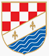         Federacija Bosne i Hercegovine                                        Federation of Bosnia and Herzegovina                    Županija Posavska                                                                   Posavina cantonMinistarstvo prometa, veza i zaštite okoliša                          Ministry of transport, communications and                              Odžak                                                                     environmental protection                                                                                                                             Odžak---------------------------------------------------------------------------------------------------------------------------Broj:05-19-134/24Odžak, _______ .2024. godine						NACRTMinistarstvo prometa veza i zaštite okoliša Županije Posavske, rješavajući po zahtjevu investitora „ĆOŠKOVIĆ INDUSTRIE SERVICE“ d.o.o. Domaljevac, za izdavanje okolinske dozvole za proizvodnu halu – lakirnicu, kapaciteta od 160 kg/h a na temelju članka 82., 83. i 86. Zakona o zaštiti okoliša („Službene novine Federacije BiH“, broj: 15/21), članka 4. stavak (2) Uredbe kojom se utvrđuju pogoni i postrojenja koja moraju imati okolinsku dozvolu (“Službene novine Federacije BiH”, broj:51/21,74/22) i članka 200. Zakona o upravnom postupku („Službene novine Federacije BiH“, broj: 2/98, 48/99, 61/22), donosi: R J E Š E NJ EIzdaje se okolinska dozvola investitoru „ĆOŠKOVIĆ INDUSTRIE SERVICE“ d.o.o. Domaljevac, za proizvodnu halu - lakirnicu kapaciteta od 160 kg/h, Posavskih branitelja br.66 , na parceli k.č. 4684, KO Domaljevac u općini Domaljevac-Šamac.Pogon i postrojenja za koje se izdaje okolinska dozvolaTemeljna djelatnost koja se obavlja u pogonu lakirnice koja je u sastavu „Ćošković Industrie Service“ d.o.o. Domaljevac je tehnološka obrada i presvlačenje metala (bojanje razne metalne galanterije i čeličnih konstrukcija, manjih konstrukcija za građevinske i poljoprivredne strojeve kao i industrijsku opremu, nadogradnju za kamionske šasije i prateće elemente).U poslovnom objektu projektovani su sadržaji i prostorije sljedeće namjene:PjeskarnicaKompresorOstavaProstor za otprašivanjeManipulativni prostor lakirnice sa 3 komore za lakiranje.Objkat je prizemni, slobodnostojeći, dimenzija 50,00 x20,00 m.Opis tehnološkog procesaTehnološki proces lakiranja sadrži nekoliko faza.Prijem i skladištenje sirovine i metalnih elemenata za obradu te repromaterijala (kvarcni pijesak, boje, otapala).Skladištenje opasnih materija (boje , otapala) će se vršiti u prostoriji sa vodonepropusnom podlogom (površine od zaribanog betona sa zatvorenim vodonepropusnim dilatacionim fugama) i izdignutim pragovima na izlazu kako bi se spriječilo eventualno isticanje opasnih materija iz skladišta.Pjeskarenje metalnih elemenata obavlja se u zatvorenoj automatskoj komori.Čišćenje metalnih elemenata (otprašivanje) pomoću pištolja sa zračnim mlaznicama.Lakiranje metalnih elemenata vrši se u automatskoj lakirnici koja služi za lakiranje i sušenje elemenata. Zrak koji ulazi i izlazi u i iz komore se više puta filtrira. Po završetku lakiranja slijedi proces zagrijavanja odnosno sušenja elemenata putem panela koji emituju toplinu tj. infracrveno zračenje.Kontrola gotovih proizvoda.Skladištenje i otpremanje gotovih proizvoda.Temeljne i pomoćne sirovine, ostale supstance i energija koja se koristi u procesuU pogonu lakirnice „Ćošković Industrie Service“ d.o.o. Domaljevac, temeljna djelatnost je lakiranje metalnih elemenata. U ovom procesu koriste se slijedeće materijali:Kvarcni pijesak,Boje i lakovi (najveća prosječna potrošnja je cca 150  kg/h)Organska otapala.Potrošnja boja i laka ovisi od površine koja se boji ili lakira. Dobavljači boja i lakova će raditi miješanje i toniranje boja po RAL-u, tako da nema potrebe da se u sklopu pogona radi mješaona boja i lakova.Priključak na niskonaponsku elektrodistributivnu mrežu ostvaren je preko transformatorske stanice 10(20)/0,4  kV.Pogon se snabdjeva komprimiranim zrakom iz vijčanog  kompresora sa sušačem zraka.U objektu se neće izvoditi instalacije sanitarne vode i kanalizacije, osim instalacije hidrantske mreže. Uposlenici će koristiti sanitarni čvor, garderobe i prostor za odmor radnika u postojećem objektu koji nije u sklopu pobenute lakirnice, na susjednoj parceli, istog vlasnika.U objektu nisu predviđene instalacije grijanja.Priroda i količine emisija iz pogona i postrojenja u okolišU svakom procesu rada nastaju određeni otpadni tokovi koji mogu imati negativan uticaj na okoliš, biljni i životinjski svijet kao i zdravlje okolnog stanovništva, ukoliko bi došlo do zagađenja zraka, vode i tla ili do prekoračenja dozvoljenog nivoa buke.Identifikacija značajnih okolišnih aspekata općenito razmatra:emisije u zrak,nastajanje otpadnih voda,ispuštanja u tlo,potrošnju sirovina i energije,korištenje materija štetnih i opasnih za okoliš,emisiju buke, vibracije i topline,nastajanje otpada (čvrstog, muljevitog i tečnog) itd. Izvori opasnosti i štetnosti od postrojenja lakirniceLakiranje i sušenje izvodi se u zatvorenoj automatskoj lakirnici (komori). Upotrebljavaju se klasični lakovi sa otapalima (na nitro bazi).Pri djelatnosti koja se obavlja na ovoj lokaciji mogući su uticaji na površinske i podzemne vode, tlo, zrak, uticaj buke.Otpadni plinovi u kojima su prisutne isparavajuće organske materije i suhe čestice laka, u cijelosti se zahvaćaju i vode kroz suhi filterski sustav, te se nakon toga odvajaju u zrak. Nezahvaćenih ispusta nema. Emisije u zrakEmisije u zrak se očekuju iz komore za pjeskarenje i komore za lakiranje i kao posljedica aktivnosti radnih i pomoćnih strojeva, kretanja motornih vozila.Zagađenje zraka je moguća pojava, posebno kada se imaju u vidu požarne karakteristike sirovina, kao i plinovi koji bi mogli nastati u slučaju akcidentnih situacija odnosno požara ili eksplozije.Emisije plinova:Reakcijska smjesa etilbenzena m-kiselina i p-kiselina 20-30%, ugljikovodonici, C9 aromati, nitrocelulozno i alkidno vezivo, otapalo, pigmenti.U zonama opasnosti od požara a time i eksplozije zabranjeno je:držanje otvorenog plamena,rad sa otvorenim plamenom (varenje i sl.) i sa užarenim predmetima,pušenje,rad sa alatom koji varniči, postavljanje nadzemnih električnih vodova bez obzira na napon.Emisije u tlo, podzemne i površinske vodeIzvor emisija u vodu u pogledu oborinskih voda na lokaciji predstavljaju interne saobraćajnice (zauljene otpadne vode), zelene i krovne površine (površinsko-oborinske vode).U procesu proizvodnje se ne koristi voda te stoga ne nastaju tehnološke otpadne vode.Recipijent otpadnih voda je trokomorna septička jama. OtpadOtpad koji se javlja u ovom tehnološkom procesu je:Komunalni otpad,Ambalažni otpad,Otpadne boje i lakovi.Izvori bukeU toku rada postrojenja očekuje se buka zbog rada ventilatora, na liniji za lakiranje i povremeno izvan objekta od saobraćaja.Opis predloženih mjera prevencijeMjere prevencije emisija u zrakOvdje se radi o rukovanju materijama čiji plinovi i pare sa zrakom mogu graditi zapaljive i eksplozivne smjese i neophodno je vršiti cjelokupni odvod otpadnih plinova  preko uređaja za čišćenje sa suhim višeslojnim filterima i odvoditi van u zrak.Prije pokretanja pogona lakirnice izvršiti edukaciju rukovatelja lakirnicom iz područja zaštite na radu, zaštite od požara i zaštite okoliša.Mjere prevencije emisija u vodeZaštita voda od zagađivanja postiže se sprečavanjem unošenja u vode polutanata u količinama koje mogu prouzrokovati nepovoljne promjene osobina vode i ugroziti njihovu kvalitetu. Oborinske vode sa saobraćajnih i manipulativnih površina – pogona za lakiranje koje mogu biti onečišćene suspendovanim materijama i naftnim derivatima treba prikupiti  sustavom kanalizacije i slivnika i odvesti do taložnika i separatora ulja i masti. Prečišćene vode iz uređaja za prečišćavanje i separatora ulja i masti može se ispustiti  u recipient.Oborinske vode sa krova pogona odvesti putem oluka i slibnika direktno u recipient. 6.3. Mjere prevencije emisije u tlo	Prometnice unutar poduzeća betonirati (asfaltirati) tako da mogućnost kontaminiranja sa motornim uljima  od vozila koja prometuju oko objekta bude smanjena na najmanju moguću mjeru.	U pogonu lakirnice izraditi vodonepropusnu podlogu kako bi se u slučaju akcidentnih situacija spriječilo prodiranje opasnih i štetnih tvari u tlo i vode.	Zbrinjavati opasni otpad u vodonepropusnim posudama uz redovan odvoz od strane ovlaštenog poduzeća.6.4.Mjere prevencije nastajanja otpadaPotrebno je imenovati odgovorno lice za upravljanje otpadom.Svi uposlenici pogona , obvezno će biti upoznati sa Planom upravljanja otpadom. Poseban dio edukacije odnosi se na upoznavanje sa vrstama otpada koja nastaju na pojedinim radnim mjestima, i lokacijom odlaganja istih, te načinom konačnog zbrinjavanja.Osigurati kontinuirano praćenje potrošnje boja i lakova u odnosu na deklarirane podatke dobivenih od proizvođača, te po potrebi vršiti zamjene u cilju što manje potrošnje sirovina za zahtjevanu kvalitetu.Granične vrijednosti7.1.Granične vrijednosti za emisije u zrakGranične vrijednosti iz postrojenja određena su Pravilnikom o graničnim vrijednostima emisija zagađujućih materija u zrak („Službene novine Federacije BiH“, broj: 12/05). Otapala, koja se upotrebljavaju u najobičnijim konvencionalnim lakovima obično sadrže ksilen, toulen, etylbenzen, butanol, n butil, acetat itd. Sva navedena otapala se prema navedenom pravilniku uvrštavaju  pretežno u II. i dijelom u III. razred štetnih organskih spojeva u obliku plinova i para.Prema navedenom pravilniku, granične koncentracije organskih materija za spojeve iz II. razreda štetnosti iznose 100 mg/m3 pri graničnoj emisijskoj količini >2 kg/h i za spojeve iz III. Ratreda štetnosti 150 mg/m3 pri graničnoj emisijskoj količini >3 kg/h.Prema istom pravilniku granične koncentracije čvrstih čestica organskih dijelova su 3 mg/m3.     7.2. Granične vrijednosti emisija u vodeGranične vrijednosti emisija za ispuštanje otpadnih voda u okoliš definisane su Uredbom o uvjetima ispuštanja otpadnih voda u okoliš i sustave javne kanalizacije („Službene novine Federacije BiH“, broj:26/20, 96/20, 1/24) 7.3. Granične vrijednosti buke	Granične vrijednosti emisije za nivoe emitovane buke su definisane Zakonom o zaštiti od buke („Službene novine Federacije BiH“, broj: 110/12) iznosi:Monitoring planMonitoringom okoliša moraju biti obuhvaćena mjerenja emisija u zrak, vodu, tlo i monitoring intenziteta buke na rubnim dijelovima lokacije. Cilj monitoringa je mjerenje ekoloških parametara koji mogu imati negativan uticaj na okoliš, biljni i životinjski svijet kao i zdravlje okolnog stanovništva, ukoliko bi došlo do zagađenja zraka, vode i tla ili prekoračenja dozvoljenog nivoa buke.Investitor je dužan da vrši monitoring na sljedeći načinIzvještavanjeOperater je obvezan podatke o provedenim mjerenjima emisija dostavljati Ministarstvu prometa, veza i zaštite okoliša Županije Posavske na način kako je to propisano podzakonskim aktom iz članka 34. Zakona o zaštiti okoliša i članka 9. Uredbe kojom se utvrđuju pogoni i postrojenja koja moraju imati okolinsku dozvolu („Službene novine Federacije BiH“, broj: 51/21, 74/22) i Pravilniku o registru zagađivača i zagađenjima okoliša (“Službene novine Federacije BiH”, broj: 11/23).Aplikacija za instalaciju obrasca za popunjavanje podataka za registar nalazi se na web stranici www.fmoit.gov.ba . Izvještaj o svim aktivnostima trebaju biti poslati nadležnim institucijama u rokovima.Period važenja dozvoleOvo Rješenje o okolinskoj dozvoli izdaje se na period od 5 (pet) godina. O b r a z l o ž e nj e	Dana 11.03.2024. godine investitor „Ćošković Industrie Service“ d.o.o. Domaljevac, dostavio je Ministarstvu prometa, veza i zaštite okoliša Županije Posavske Zahtjev za izdavanje okolinske dozvole za pogon lakirnice na lokalitetu u općini Domaljevac-Šamac. Zahtjev je uradio „Institut za zaštitu, ekologiju i obrazovanje“ d.o.o. Tuzla koji je ovlašten od strane Federalnog ministarstva okoliša i turizma za izradu zahtjeva za izdavanje okolinskih dozvola. Zahtjev za izdavanje okolinske dozvole izrađen je sukladno članku 86. Zakona o zaštiti okoliša („Službene novine Federacije Bih“, broj:15/21), sukladno prilogu II, točka 5. alineja 5.8. Uredbe kojom se utvrđuju pogoni i postrojenja koja moraju imati okolišnu dozvolu („Službene novine Federacije BiH“, broj: 51/21, 74/22). 	Uz zahtjev su priloženi slijedeći dokumenti:Idejni projekat - lakirnica, „Gradnja invest 2“ d.o.o. Odžak, broj: ID 923/24 od 25.01.2024. godine,Aktuelni izvod iz sudskog registra, Općinski sud u Orašju od 18.11.2022. godine,Obavještenje o razvrstavanju poslovnog subjekta prema klasifikaciji djelatnosti, Služba za statistiku za područje Posavskog Kantona Orašje, broj: 07-28-5-15589/22 od 22.11.2022. godine,Zemljišnoknjižni izvadak, Općinski sud u Orašju, broj.NNAR-78/2024 od 15.01.2024. godine,Kopija katastarskog plana 14, Općina Domaljevac-Šamac, broj:03-26-3/2024-2 od 15.01.2024. godine,Rješenje o prethodnoj vodnoj suglasnosti, Ministarstvo poljoprivrede, vodoprivrede i šumarstva Županije Posavske, broj: UP-I/08-05-21-17-2/24 od 05.02.2024. godine,Punomoć za „Gradnju invest 2“ d.o.o. Odžak o obavljanju svih radnji u postupku izgradnje poslovne zgrade u Domaljevcu od 09.01.2024. godine ovjerene kod notara Ivo Oršolić,Ugovor o dugoročnom najmu nekretnina (Zdravko Ćošković – „Ćošković Industrie Service“ d.o.o. Domaljevac),Uvjerenje da nema neizmirenih novčanih kazni niti izrečenih zbog prekršaja u oblasti okoliša, Kantonalni porezni ured Orašje, broj:13-02/01-15-1-00065802/24 od 12.03.2024. godine,Potpisana i ovjerena Izjava o istinitosti podataka PRILOG V. Od 11.03..2024. godinePlan upravljanja otpadom.Ministarstvo prometa, veza i zaštite okoliša Županije Posavske  je provelo radnje na obavještavanju javnosti o pokretanju postupka izdavanja okolinske dozvole, a učešće javnosti u rješavanju zahtjeva stranke izvršen je prema članku 88. Zakona o zaštiti okoliša („Službene novine Federacije BiH“, broj:15/21) tj. objavljen je javni poziv na internet stranici  Ministarstva prometa, veza i zaštite okoliša Županije Posavske (objavljen Zahtjev za izdavanje okolinske dozvole) dana 14.03.2024. godine.U zakonskom roku nisu dostavljene primjedbe, sugestije i mišljenja od strane zainteresiranih subjekata u postupku izdavanja okolinske dozvole za pogon lakirnice.Primjenom svih zakonskih normi i propisa, izgradnjom u skladu s projektom i uvjetima koje su izdala pojedina državna tijela, te naknadnim odgovornim radom i kontrolom radnih procesa, uz pridržavanje koda dobre prakse, predvidiva značajnost utjecaja pogona na okoliš je minimalna i lokalizirana na područje na kojem pogon djeluje. Temeljem svega navedenog  i sukladno članku 86. i članku 89. Zakona o zaštiti okoliša („Službene novine Federacije BiH“, broj:15/21), članaka 4. do 6. Uredbe kojom se utvrđuju pogoni i postrojenja koja moraju imati okolinsku dozvolu („Službene novine Federacije BiH“, broj:51/21, 74/22) odlučeno je kao u dispozitivu ovog rješenja.Investitor je uplatio upravnu pristojbu u iznosu od 10,00 KM po tarifnom broju 2. Tarifa upravnih pristojbi („Narodne novine Županije Posavske“, broj:8/01).PRAVNA POUKAProtiv ovog Rješenja je dopuštena žalba Federalnom ministarstvu okoliša i turizma u Sarajevu u roku od 15 dana od dana prijema Rješenja. Žalba se podnosi putem Ministarstva prometa, veza i zaštite okoliša Županije Posavske. Taksa na žalbu iznosi 15,00 KM administrativne takse po tarifnom broju 3. Tarife federalnih administrativnih taksi.								M I N I S T A R								      Pero RadićDostaviti:„Ćošković Industrie Service“ d.o.o. Domaljevaca/aPodručje (zona)NAMJENA PODRUČJANajviši dozvoljeni nivo (dBA)Najviši dozvoljeni nivo (dBA)Najviši dozvoljeni nivo (dBA)Najviši dozvoljeni nivo (dBA)Područje (zona)NAMJENA PODRUČJAEkvivalentni nivoi LeqEkvivalentni nivoi LeqEkvivalentni nivoi LeqVršni nivoPodručje (zona)NAMJENA PODRUČJAdannoćL1L1IVTrgovačko, poslovno, stambeno i stambeno uz prometne koridore, skladišta bez teškog transporta60   507575MedijParametarMjesto uzorkovanjaUčestalost mjerenjaZrakMetalna prašinaVentilacijski otvoriJednom godišnjeZrakIsparavanja otapala, boja i lakovaVentilacijski otvoriJednom godišnjeVodaObvezni parametri shodno    Uredbom o uvjetima ispuštanja otpadnih voda u okoliš i sustave javne kanalizacije („Službene novine Federacije BiH“, broj:26/20, 96/20,1/24)Nakon separatora ulja i mastiOdređeno vodnom suglasnostiOkolišBukaNa granicama parceleJednom u 3 godineOtpadVrste i količina otpadaMjesto nastanka otpadaVoditi mjesečna izvješća koji su temelj godišnjeg izvješća